 ПРОТОКОЛ ОТ ЗАСЕДАНИЕ НА ОКБДП ЛОВЕЧ 26.06.2023 г. /дата/Днес, 26.06.2023 г., се проведе редовно присъствено заседание на ОКББДП ЛовечНа заседанието присъстваха/взеха участие (моля посочете):Представители на Областна администрация Ловеч – Председател на ОКБДП, Зам. председател на ОКБДП, секретар на ОКБДП, съгласно Заповед № РД-07-211/22.11.2022 г. на Областен управител на област Ловеч и представители на РУО Ловеч, Сектор „Пътна полиция“ към ОДМВР Ловеч, РДПБЗН Ловеч (онлайн) Областно пътно Управление Ловеч, Регионална дирекция на автомобилна администрация, РЗИ Ловеч, Община Априлци, Община Ловеч, Община Луковит, Община Тетевен (онлайн), Община Троян и Община Ябланица.За пореден път на заседанието не присъстваха представители на Община Летница и Община Угърчин. Не е представена никаква информация от тези две общини.НАЧАЛО: 10:30 ч. (в случай на присъствено заседание)Председател на ОКБДП инж. Светослав Славчев, обяви наличието на кворум, откри заседанието и представи дневния ред със следните точки (в случай на присъствено заседание):ПО ТОЧКА 1ПРЕДСТАВЯНЕ НА ТЕМИТЕ И МАТЕРИАЛИТЕ КЪМ ДНЕВНИЯ РЕДДокладване от съответните членове на областната комисия по изпълнени мерки от областната план – програма за първото и второ тримесечие на 2023 г.;Докладване от представител на РУО Ловеч за обезопасяване на районите около училища, детски градини и центровете за подкрепа за личностно развитие (ЦПЛР);Обсъждане на Правила за предоставяне на финансова подкрепа на общините през 2023 г. от Държавна агенция „Безопасност на движението по пътищата“ за изпълнение на процедура за управление на безопасността на пътната инфраструктура – целенасочени инспекции за пътна безопасност и за изпълнение на преки коригиращи действия;Организация за участие в мероприятия, свързани с „29 юни – ден на безопасността на движение по пътищата“, съгласно възможностите, с които разполага всяка институция, която има отношение по проблемите на безопасност на движението.ДругиКОМИСИЯТА РЕШИ:Приема дневният ред на заседанието. ПО ТОЧКА 2Докладване от съответните членове на областната комисия по изпълнени мерки от областната план – програма за първото и второ тримесечие на 2023 г.Докладва: Председател на институция или община от ОКБДПДокладващите представиха следната информация: Изказвания на членове на ОКБДП: Не са постъпили коментариИзказвания на членове на ОКБДП: Не са постъпили коментариИзказвания на членове на ОКБДП: Не са постъпили коментариИзказвания на членове на ОКБДП: Не са постъпили коментариИзказвания на членове на ОКБДП: Не са постъпили коментариИзказвания на членове на ОКБДП: Не са постъпили коментариКОМИСИЯТА РЕШИ:Приема отчетената информация за сведение.Изказвания на членове на ОКБДП: Не са постъпили коментари КОМИСИЯТА РЕШИ:Приема отчетената информация за сведение.Изказвания на членове на ОКБДП: Не са постъпили коментариКОМИСИЯТА РЕШИ:Приема отчетената информация за сведение.ПО ТОЧКА 3Докладване от представител на РУО Ловеч за обезопасяване на районите около училища, детски градини и центровете за подкрепа за личностно развитие (ЦПЛР).Докладва: Председател РУО Ловеч и участник в ОКБДПИзказвания на членове на ОКБДП: Не са постъпили коментариКОМИСИЯТА РЕШИ:5.	Приема отчетената информация за сведение.ПО ТОЧКА 4Обсъждане на Правила за предоставяне на финансова подкрепа на общините през 2023 г. от Държавна агенция „Безопасност на движението по пътищата“ за изпълнение на процедура за управление на безопасността на пътната инфраструктура – целенасочени инспекции за пътна безопасност и за изпълнение на преки коригиращи действия.Докладва: Секретар на ОКБДПДокладващият представи следната информация: По тази точка бяха предоставени детайли около правила за предоставяне на финансова подкрепа на общините през 2023 г. от Държавна агенция „Безопасност на движението по пътищата“ за изпълнение на процедура за управление на безопасността на пътната инфраструктура – целенасочени инспекции за пътна безопасност и за изпълнение на преки коригиращи действияПо тази точка бяха обсъдени възможностите за кандидатстване за предоставяне на финансова подкрепа от страна на ДАБДП към общините от областта и сроковете за кандидатствене.Изказвания на членове на ОКБДП: Не са постъпили коментариКОМИСИЯТА РЕШИ:…………………….. /опишете други приети решения, ако има такива/Председателят на ОКБДП закри заседанието в …………………. ч.ПО ТОЧКА 5Организация за участие в мероприятия, свързани с „29 юни – ден на безопасността на движение по пътищата“, съгласно възможностите, с които разполага всяка институция, която има отношение по проблемите на безопасност на движението.Докладва: Секретар на ОКБДПДокладващият представи следната информация: В тази точка бяха обсъдени дейности съгласно възможностите на представителите в ОКБДП за участие в 29 юни ден на пътната безопасност. В тази връзка Областна администрация Ловеч ще публикува на интернет страницата си постери насочени към безопасността на движение по пътищата.Община АприлциПо случай 29 юни, ден на безопасността на движението по пътищата ще организира учебно мероприятие съвместно с РУ - Троян в детска градина "Априлче", с цел опознаване обстановката на пътя, правилно пресичане на децата и опознаване на правилата за движение.Община Луковит ще публикува 6бр. избрани постера на страницата на общината и на изнесен дигитален екран пред сградата на общината.Община Тетевен ще раздава стикери и флаери на ученици. Община Троян В детски градини на територията на Община Троян ще се проведат занимания с най – малките.  Ще бъдат проведени кратки беседи, групови игри и др.- ДГ "Осми март" гр. Троян - ще отбележим 29 юни - деня на пътната безопасност с беседа и викторина на тема "Аз се движа безопасно".- ДГ "Незабравка" с. Орешак - ще отбележим 29 юни с провеждане на кратка беседа за правилата за движение по пътищата и припомняне на значението на пътните знаци. Подвижни игри свързани с темата. 4та група ще изработи  табло – изложба с рисунки.ИНФОРМАЦИЯ БДП - ДГ"ЗВЪНЧЕ"с.Калейца- ДГ“Звънче“с.Калейца:“Движа се безопасно“ – подвижни игри.- Изнесена група с.Борима:презентация на тема:“Правилата опознай“- Изнесена група с.Голяма Желязна:презентация „Безопасно движение на улицата;изработване на групов проект „Моята улица“.Изказвания на членове на ОКБДП: Не са постъпили коментариКОМИСИЯТА РЕШИ:ПО ТОЧКА 6Други.Докладва: Секретар на ОКБДПДокладващият представи следната информация: В точка други беше обсъдено с представител на пожарната възможността за организация на пълномащабно учение по БДП, съгласно Областната план-програма за 2023 г.Секретаря на Областната комисия предложи тазгодишното учение да се проведе в община Троян и помоли представителя на РДПБЗН Ловеч да измисли сценарии, който да е съгласуван със Сектор „Пътна полиция“. През следващите месеци ще бъде подготвено и организирано учението.Изказвания на членове на ОКБДП: Представителят на пожарната сподели, че е съгласен с предложението и , че екипът на РДПБЗН Ловеч ще започне подготовка за сценарии за обучението.От КАТ Ловеч също подкрепиха предложението и изразиха готовност за съвместни дейности с пожарната по организацията на пълномащабнато учениеКОМИСИЯТА РЕШИ: Мястото за провеждане на учение се приеПО ТОЧКА 7ОБОБЩЕНИЕ НА РЕШЕНИЯТА ОТ ЗАСЕДАНИЕТО НА ОКБДП/представете решенията, взети по съответните точки от дневния ред и описани по-горе в текста/КРАЙ: 12:00 ч. (в случай на присъствено заседание)ПРИЛОЖЕНИЯ към настоящия протокол:Материали към дневния ред /Доклади от общините и ОПУ за извършени дейности през първите шест месеца на 2023 г., доклад от РУО Ловеч за проблемни участъци до детски градини и училища на територията на област Ловеч/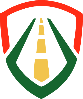 ДАБДПУниверсална Безопасна Мобилност1/ Представяне на темите и материалите към дневния ред2/ Представяне на текуща информация за дейността по БДП на членовете на ОКБДП (при редовни заседания)3/ Преглед на изпълнението на решения от предходни заседания на ОКБДП (при редовни заседания)4/ Текущи въпроси5/ Списък на решенията от заседанието на ОКБДП ОбщинаАприлциДокладваната съгласно информация по образец (изпълнени мерки по областната План-програма за БДП; изпълнени мерки по решения от предходнизаседания на ОКБДП; предложените точки в дневния ред по констатирани проблеми/казуси) се обобщава както следва: Почистване на крайпътните пространства на общинската и републиканска пътна мрежа на територията на Община Априлци от храстовидна и дървесна растителност с цел подобряване на видимостта и движението.След извършен оглед от общинска администрация са подменени 14 броя пътни знаци.Изграждани са 300 метра  тротоари и банкети в кв. „Видима“, ул. „Орловска“ и ул. „Марко Семов“.Полагане на 300 метра пътна маркировка в центъра на кв. „Видима“ .ОбщинаЛовечДокладваната съгласно информация по образец (изпълнени мерки по областната План-програма за БДП; изпълнени мерки по решения от предходнизаседания на ОКБДП; предложените точки в дневния ред по констатирани проблеми/казуси) се обобщава както следва: Хоризонтална маркировка – 1352 м² - 33 080,75 лв. Пеш. пътеки – 38 бр. (Заличени – 5 бр. – ул. „Търговска“; Инвалидни  паркоместа – 3 бр.)Стълбчета – 36 бр. – 4 728,16 лв.Знаци – 40 бр. – 3 883,13 лв.Ремонт на стари знаци – 13 бр. – 148 лв.Анти паркинг стълбчета – 8 бр. – 939 лв.Декоративни пана – 7 бр. – 2 456 лв.Дървета, храсти клони ОП(У)М – дървета – 6 бр. – 786 лв.; храсти – 6 000 м² - 16 920 лв.Община ЛуковитДокладваната съгласно информация по образец (изпълнени мерки по областната План-програма за БДП; изпълнени мерки по решения от предходнизаседания на ОКБДП; предложените точки в дневния ред по констатирани проблеми/казуси) се обобщава както следва: Годишна план програма и доклад представени пред областната комисия.Доклад част 1 и 2 представени.Извършени огледи на пътната инфраструктура, като е съставен протокол №1 с описани 31 бр. участъци от пътното платно с нарушена настилка. Протокола е предаден на звеното за попълване на участъците . За нуждите по тази дейност към Община Луковит е закупена машина "Печматик"  на стойност    143 732 лв. с ДДС  от бюджета на общината.Правят се огледи и протоколи за останалите части на гр.Луковит , които също да бъдат коригирани от гледна точка на неравностите по тях.Работим по сигнали на РУ на МВР  - основно за подмяна на пътни знаци. Реагира се на момента и се отстраняват нередностите.Проведена е комисия в с. Бежаново , междуведомствена с цел установяване на мястото и законосъобразността за поставяне на изкуствени неравности и пешеходна пътека. Очакваме протокол от огледа и предписания за изпълнението.Представен е Генерален план в общината от фирмата изпълнител - на 04.07.2023 г.  ще се проведе комисия за предварителен преглед на планаДовършено е асфалтиране на ул. Кирил и Методий" в гр. Луковит .Монтирани 8бр. изкуствени неравности на ул. Кирил и Методий"  от планирани 6бр.  и  монтирани  още 3бр. допълнително на ул. "Предел"  в гр. Луковит  - обща стойност 9450 лв с ДДС, представляващи172 бр. гумени ограничители ограничаващи скоростта до  30км и  22 бр. крайни елемента.Закупени комплекти за 44 бр . знаци за  ул. Кирил и Методий"  и "Предел"  в гр. Луковит - стойност 3539,50 с ДДСЗакупено и монтирано осветление по изискване на 3 бр. пешеходни пътеки - 1бр. с. Тодоричене и 2бр. гр. ЛуковитЗакупени и монтирани  11 бр. пътни знаци за 8 пътни точки в град Луковит и 3 пътни точки в с. Тодоричене, с. Бежаново, с. Ъглен.Закупена е маркировъчна боя за опресняване на пешеходни пътеки в общината .Извършени дейности по почистване от храсти и дървета участък от пътя - Луковит-Карлуково, Петревене - Тодоричене, Тодоричене - Дъбен и Дъбен - Торос. Изпълняват се и постоянни дейности по поддържане и смяна на осветлението на пътните отсечки .Община Тетевен Докладваната съгласно информация по образец (изпълнени мерки по областната План-програма за БДП; изпълнени мерки по решения от предходнизаседания на ОКБДП; предложените точки в дневния ред по констатирани проблеми/казуси) се обобщава както следва: Генералния план на Община Тетевен е одобрен със Заповед от 16.06.2023 г. и ще влезе в сила на 30.06.2023 г. След това, съобразено със средствата, с които общината разполага, поетапно  ще бъдат подменяни знаци от знаковото стопанство.Голяма част от дейностите, насочени към основни и текущи ремонти на улици, предвидени в инвестиционната ни програма за 2023 г. са вече извършени. Поетапно се предприемат действия по поддръжка на затревените площи.Община Троян Докладваната съгласно информация по образец (изпълнени мерки по областната План-програма за БДП; изпълнени мерки по решения от предходнизаседания на ОКБДП; предложените точки в дневния ред по констатирани проблеми/казуси) се обобщава както следва: А. 2023 Ремонтирани улични и тротоарни настилки гр. Троян.Ремонтирани улични настилки, цялостно преасфалтирани с площ 5100 кв.м. и изкърпени с площ 835 кв.м. Изпълнените работи са в размер на 408 628,00 лв.Ремонтирани тротоарни настилки с обща площ 1651,00 кв.м. положени са 428 м бордюри. Изпълнените работи са в размер на 136 318,00 лв.Б. Хоризонтална маркировка – 60 000 лв. Предстои изпълнение на дейности по полагане на хоризонтална маркировка на територията на гр. Троян след подобряване на метеорологичната обстановка.В. Ремонт улична мрежа в населените места от Община Троян -1 300 000лв. В ход е изпълнението на ремонтните дейности по улична мрежа в населените места от Община Троян. Предвидено е подобряване на експлоатационните показатели с цел безопасна експлоатация.Г. Ремонт общинска пътна мрежа – 300 000 лв. В ход е изпълнението на ремонтните дейности по общинска пътна мрежа на територията на Община Троян. Предвидено е подобряване на експлоатационните показатели с цел безопасна експлоатация.Община Ябланица Докладваната съгласно информация по образец (изпълнени мерки по областната План-програма за БДП; изпълнени мерки по решения от предходнизаседания на ОКБДП; предложените точки в дневния ред по констатирани проблеми/казуси) се обобщава както следва: Мерки за подобряване на пътната безопастност в Община Ябланица по областната план-програма.Подмяна на пътни знаци и поставяне на липсващи.Поставяне на светещи пътни знаци тип пешеходна пътека в района на училището и в централната част на гр. Ябланица.Поетапно подменяне на уличното осветление в цялата община.Предстои обявяване на обществена поръчка за асфалтиране, ремонт и създаване на нови улици в Община Ябланица.Почистване на тротоари и крайпътна растителност в Община Ябланица. ОДМВРДокладваната съгласно информация по образец (справка за пътнотранспортния травматизъм; изпълнени мерки по областната План-програма за БДП; изпълнени мерки по решения от предходни заседания на ОКБДП; предложените точки в дневния ред по констатирани проблеми/казуси) се обобщава както следва: От сектор „Пътна полиция“ към ОДМВР Ловеч докладваха за извършени акции на територията на област Ловеч и за изготвени сигнални писма до стопаните напътищата за отстраняване на нередности по опасни пътни участъци.ОПУДокладваната съгласно информация по образец (изпълнени мерки по областната План-програма за БДП; изпълнени мерки по решения от предходнизаседания на ОКБДП; предложените точки в дневния ред по констатирани проблеми/казуси) се обобщава както следва: Дейността по текущ ремонт и поддържане и зимно поддържане на републиканските пътища на територията на Област Ловеч се осъществява по сключен петгодишен договор РД-38-66/27.10.2022г. с Консорциум „ВИАСТРОЙ - Т” за зимно поддържане и възстановителни работи при аварийни ситуации по републиканските пътища на територията на СЕВЕРОЗАПАДЕН РАЙОН, за обособена позиция №4 – ОПУ Ловеч.Към 01.06.2023г. са изпълнени и отчетени следните видове и количества работи:Изкърпване на повредени площи, дупки и деформации по настилката – 33 005,12 м2, на стойност 1 070 623,43 лв. с ДДС, от които:Дейности по подобряване на отводняването - подравняване и попълване на банкети, почистване на окопи, почистване на регули, почистване на италиански улеи и др. на стойност - 153 474.96 лв. с ДДС, от които:Ландшафтно оформяне  - изсичане на храсти, ограничаващи видимостта, косене на банкети, отсичане на опасни дървета на стойност 153 537.81 лв. с ДДС:Подравняване на банкети – общо 47 052 мПопълване на банкети - 3 138 мПочистване на окопи и италиански улеи – 2 508 мПочистване на регули – 30 291 кв.мРаботите по одобрените задания продължават.	Във връзка с изпълнението на предвидените мерки от областната план-програма по БДП за 2023г. Областно пътно управление Ловеч Ви предоставя следната информация:Проведени са открити процедури за възлагане изработване на технически проекти за извършване на основен ремонт на обект: Път III-3504 Ловеч – Радювене – Орляне – Угърчин от км 0+000 до км 30+995Път II-35 Плевен – Ловеч – Троян – Кърнаре по две обособени позиции:Обособена позиция 1: Път II-35 Плевен – Ловеч от км 25+450 до км 37+382Обособена позиция 2: път II-35 Троян – Кърнаре от км 84+725 до км 103+055За процедурите има влезли в сила решения за избор на изпълнител. Предстои подписване на договори за изпълнение на обществените поръчки.За изпълнение през 2023г. в програмата са предложени следните обекти:Обект: Път I-3 Гара Бяла – о.п. Плевен – Луковит – Коритна – Ябланица от км 162+000 до км 170+730.Обект: Път ІІ-35 Ловеч – Троян от км 66+410 до км 71+000.Обект: Път III-307 Луковит – Дерманци – Угърчин от км 0+000 до км 21+720.Обект: Път III-357 (о.п. Ловеч – Троян) – Орешак – (Велчево – Дебнево) от 
км 0+000 до км 14+949.Път III-402 (Български извор – Микре) – Борима – Дълбок дол – гара Добродан(о.п. Ловеч-Троян) от км 21+869 до км 30+548.Ремонт на мост при км 32+293 на път III-3402 Пордим – Вълчитрън – ДойренциПът III-305 (о.п. Плевен – Луковит) – Крушовица – Садовец – Дерманци - Торос – Гложене от км 25+000 до км 62+281.Посочените обекти за строителство са с изготвени технологични проекти съгласувани с Института по пътища и мостове. Същите ще се изпълняват при наличие на финансов ресурс след включване в програмите на Агенция „Пътна инфраструктура“.  РУОДокладваната съгласно информация по образец (изпълнени мерки по областната План-програма за БДП; изпълнени мерки по решения от предходнизаседания на ОКБДП; предложените точки в дневния ред по констатирани проблеми/казуси) се обобщава както следва: НЕОБХОДИМОСТ ОТ ОБЕЗОПАСЯВАНЕ НА РАЙОНИТЕ ОКОЛО ДЕТСКИ ГРАДИНИ, УЧИЛИЩА И ЦПЛР НА ТЕРИТОРИЯТА НА ОБЛАСТ ЛОВЕЧОбщина Априлци- СУ „Васил Левски“ – гр. Априлци: подновяване на пешеходната пътека и поставяне на светлинна маркировка.Община Летница- СУ „Бачо Киро“ – гр. Летница: поставяне на повдигнати пешеходни пътеки на прилежащите на училището улици; поставяне на пътни знаци, ограничаващи скоростта на 30 км.Община Ловеч- ДГ „Кокиче“ – с. Дойренци: няма пътни знаци за ограничаване на скоростта на МПС, преминаващи край ДГ;- ДГ „Снежанка“ – гр. Ловеч: необходимост от обезопасяване на района около ДГ с пътен знак „Внимание деца“ и/или пешеходна пътека;- ППМГ – гр. Ловеч: улицата пред гимназията е включена в проект за ремонт и предстои маркиране на пешеходни пътеки;- ОУ „Панайот Пипков“ – гр. Ловеч: има пешеходни пътеки, но е необходими да бъдат тип „Легнал полицай“; поставяне на знаци „Внимание деца“;- ПГМЕТ – гр. Ловеч: поставяне на пътни знаци за ограничаване скоростта на движението в района на училището и за забрана за паркиране пред входа на училището;- ОУ „Васил Левски“ – гр. Ловеч: пропаднали са тротоарните плочки от южната страна на училището към ул. „Цачо Шишков“ и района на старата банка;- ПГИТУ – гр. Ловеч: необходимост от свободна тротоарна площ за движение на пешеходци от ж. п. прелеза до училището и изместване на пешеходната пътека в район, подходящ за преминаване;- ПЕГ „Екзарх Йосиф I” – гр. Ловеч: в резултат на трайно паркирали автомобили е затруднен достъпа до входа на училището, с което ежедневно се създава предпоставка за инциденти и риск от ПТП; наложително е поставяне на пътен знак за ограничаване на скоростта на 30 км.Община Луковит- ДГ „Звънче“ – гр. Луковит: в района на ДГ да бъде поставен пътен знак „ДЕЦА!“;- ДГ „Торос“ – с. Торос: поставяне на „Легнал полицай“ и пътен знак „Внимание деца“;- СУ „Алеко Константинов“ – гр. Луковит: училището се намира на Републикански път – при възможност поставяне на ограничител на скоростта от тип „легнал полицай“;- ПГСС „Сергей Румянцев“ – гр. Луковит: поставяне на предупредителни пътни знаци „Внимание деца“; ограничителни знаци за ограничаване на скоростта – 30 км.; пешеходни пътеки до входа на училището и съответните пътни знаци за това (всичко е описано и подадено с уведомително писмо до общината, но все още няма реакция).Община Тетевен- ДГ „Васил Левски“ – гр. Тетевен: желателно е сутрин да има патрулка/полицай, тъй като улицата е тясна, а по нея минават колите и за СУ „Георги Бенковски“. Особено през зимния сезон е много опасно;- ДГ „Детелина“ – гр. Тетевен: няма знак в близост до ДГ за ограничаване на скоростта – има необходимост от поставяне на допълнителни знаци, тъй като улицата е много тясна и е двупосочна; пътната настилка около ДГ не е в добро състояние, за което общината е уведомена;- ДГ „Изгрев“ – с. Глогово: освежаване на пешеходната пътека срещу входа на ДГ и знак за ограничаване на скоростта;- СУ „Георги Бенковски“ – гр. Тетевен: поставяне на пътни знаци, които да указват, че в близост се намира училище и да ограничават скоростта на МПС; подобряване състоянието на компрометираната принадлежаща към училището пътна настилка и други необходими мерки по преценка на експертите;- ОУ „Христо Ботев“ – с. Глогово: директорът с искане с изх. № 013 от 16.11.2022 г. до общината е сигнализирала, че е необходимо да се маркират отново лентите на пешеходната пътека пред училището, тъй като е изцяло изтрита, но до момента няма реакция от страна на общината;- НПГСГД „Сава Младенов“ – гр. Тетевен: около общежитието е необходимо да се ограничи скоростта на преминаващите МПС, за което е уведомена общината;- НУ „Хаджи Генчо“ – гр. Тетевен: освежаване на пешеходните пътеки на ул. „Димитър Благоев“.Община Троян- ДГ „Незабравка“ – гр. Троян: поставяне на пътен знак „Внимание деца“; - НУ „Св. Св. Кирил и Методий“ – гр. Троян: необходимост от обезопасяване на района със знаци на ул. „Христо Ботев“ при входа за училищния двор до спортна зала „Чавдар“;- ОУ „Иван Вазов“ – с. Дебнево: да бъде поставен парапет на улицата пред входа на училището; знак за ограничаване на скоростта; знак „Внимание деца“;- ПГМЕТ „Акад. Ангел Балевски“ – гр. Троян: освежаване на пешеходните пътеки; ремонт на тротоара по ул. „34-ти Троянски полк“, покрай училищната ограда – поради липса на плочки е израсла трева и храсти, които го правят неизползваем от пешеходците.Община Угърчин- ДГ „Светулка“ – гр. Угърчин: района около детската градина вече е обезопасен в резултат на осъществените действия от общината след уведомяване от комисията по БДП;- ОУ „Св. Паисий Хилендарски“ – с. Лесидрен: поставяне на метални пана по тротоара пред входа на училището (съгласувано е с община Угърчин);- СУ „Св. Св. Кирил и Методий“ – гр. Угърчин: поставяне на „легнали полицаи“, за което има споразумение с община Угърчин.Община Ябланица- ОУ „Христо Ботев“ – с. Брестница: поставяне на „легнал полицай“ и поставяне на соларни пътни знаци за обозначаване на пешеходните пътеки от двете страни на училището.Решение За сведение/за изпълнениеОтговорникСрокОрганизиране на пълно мащабно учение на територията на община Троянза изпълнениесекретариат на ОКБДПРДПБЗН Ловеч3 месеца…………………………………………                                            /име/ПРЕДСЕДАТЕЛ НА ОКБДП……………………………………/име/СЕКРЕТАР НА ОКБДП              